СЦЕНАРИЙ ПРАЗДНИКА БЛАГОВЕЩЕНИЕ                            (для детей старшей и подготовительной группы)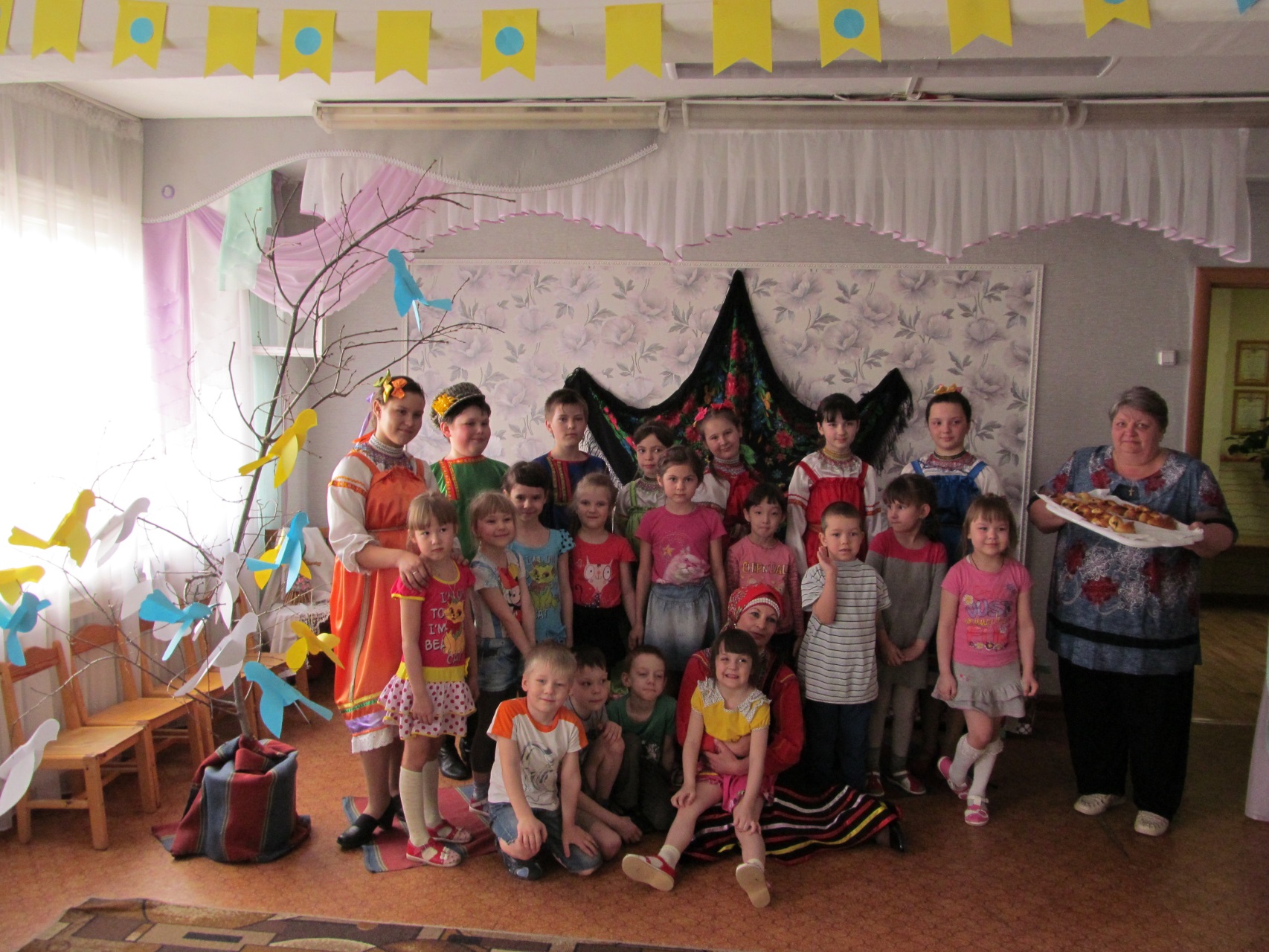 Подготовил:Солодухина Наталья Андреевна,Музыкальный руководительМБДОУ «Детский сад №57» город БийскЗал украшен в стиле русской избы. На центральной стене развешены русские палатки  в  форме  окна. Под  народную музыку  в  зал входят дети, их встречает  бабка Агапка.Бабка:- Здравствуйте дети, здравствуйте гости дорогие! Добрый вам всем денечек! А сегодня день действительно  добрый! Сегодня – Благовещение! Недаром говорят в народе: « В марте грач, зиму расклевал», - с сегодняшнего дня весна начинается. Сам Бог благословляет землю, открывает ее на сияние. Мы с вами звонкими голосками, своей песней будем закликать весну. Она услышит нас и придет!  Бабка играет на свирели, дети поют закличку                                        «Нам зиму провожать»Нам зиму  провожать,Весну-красну закликатьГу-у-у!С солнышком, с цветами,С песнями, с журавлямиГу-у-у!Побежит кругом вода, растает снег, не будет льдаГу-у-у!Бабка:- Люди, звери, птицы – все радуются этому дню. На благовещение даже само солнце играет, играет перед восходом, вертится по небу, катается, раскидывает лучи и опять собирает. А чтобы это чудо увидеть, в старину в деревнях будили  раненько ребяток, таких как вы, да посылали в поле, на окраину села, туда, где солнышко восходит, на игру его полюбоваться.  По погоде  на Благовещение судят о будущем лете. По народному календарю мороз – предвестник урожая на огурцы, дождь – лета дождливого, холодный ветер – лета холодного, а теплый южный ветер – лета теплого. Посмотрите, какая погода сегодня? (Ответы детей) Дети поют закличку                                         «Чувиль-виль-виль»Чувиль-виль-виль   жаворонушкиПринесите нам  весну-красну  лето теплоеНам зима надоела, весь хлеб переелаЧувиль-виль-вильЖА-ВО-РО-НУШ-КИ!!!Бабка:- На Благовещение выпускали на волю птиц, ведь они Божьи вестницы, и первый раз после долгой зимы гоняли голубей в весеннем чистом небе.  Детям пекли печенье – сделанные из теста  фигурки  жаворонков, куликов, грачиков, тетерочек. Этих птичек  ребята подкидывали вверх с высокого места на улице и пели веснянки. Мы с вами сейчас тоже выпустим птичек на волю.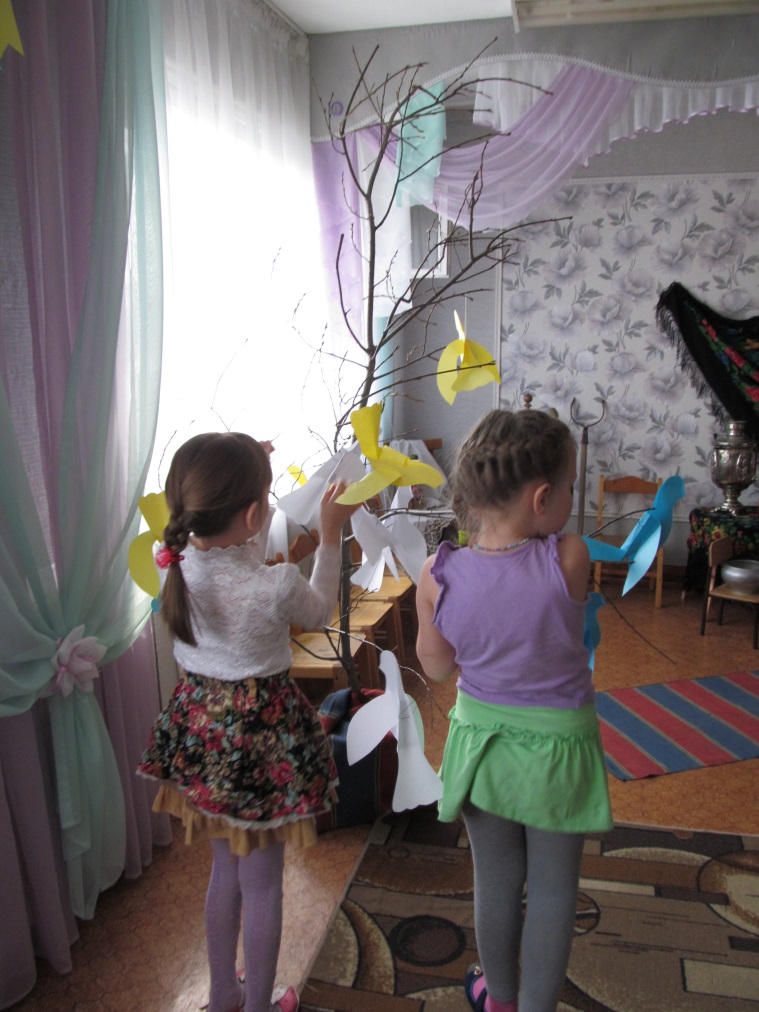 (Дети берут бумажных птичек и садят их на дерево, тем самым имитируют выпуск птиц на волю)Бабка:- В такой день нельзя ссорится, драться, сердиться друг на друга. Ваши голоски, милые детки, помогут весне наступить, птицам прилететь из далеких  краев. Как сегодня красиво, уютно в нашем зале. Нас окружают старинные предметы крестьянской избы. А хорошо ли вы их знаете? Давайте проверим наши знания. Что видят наши глазки?Дети загадывают загадки выученные заранее:1.Ах, какая стара бабушка! Вся белая-белая. Кода на улице лето, на нее внимание не обращают. А зима придет, так все липнут к ней (печка)2. Дедко коптел, много лет терпел, много душ кормил (чугунок)3. Маленький черпачок, красненький колпачок, три раза в день берется, и опять на место кладется (деревянная ложка)4. Что на сковородку наливают, да вчетверо сгибаю? (блин)5. Не бык, а бодает. Не есть, а еду хватает. Как схватит – отдает.  Сам в угол идет. (ухват)                             - Насиделась детвора, поиграть пришла пора! (народные игры)«Дударь»«Золотые ворота»«Растяпа»«Горшки»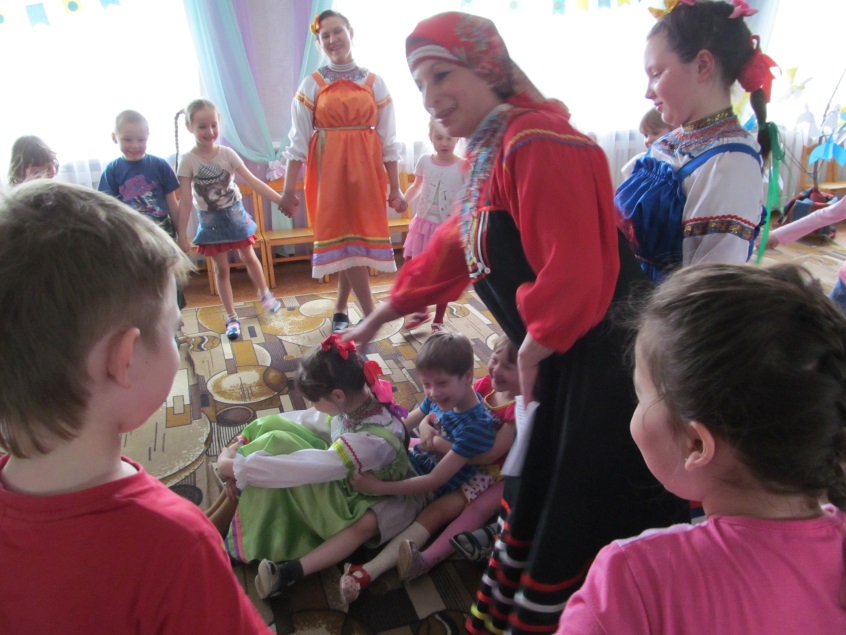 Проводится круговая  пляска    «Во саду ли в огороде»Всем угощение – куличики  или печенье   в  виде   обрядовых птичек. 